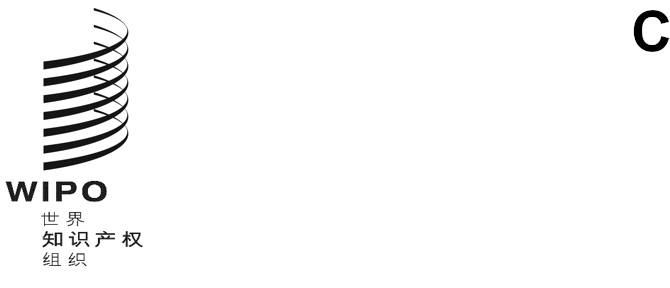 WIPO/GRTKF/IC/41/1 prov. 2原文：英文日期：2021年8月9日知识产权与遗传资源、传统知识和民间文学艺术政府间委员会第四十一届会议
2021年8月30日至9月3日，日内瓦议程草案秘书处编拟会议开幕选举主席团成员通过议程见本文件和文件WIPO/GRTKF/IC/41/INF/2及WIPO/GRTKF/IC/41/INF/3。通过第四十届会议报告见文件WIPO/GRTKF/IC/40/20 Prov.2。认可若干组织与会见文件WIPO/GRTKF/IC/41/2。土著人民和当地社区的参与自愿基金运作最新情况见文件WIPO/GRTKF/IC/41/3和WIPO/GRTKF/IC/41/INF/4。土著人民和当地社区专家小组通知见文件WIPO/GRTKF/IC/41/INF/5。向大会提出建议任何其他事务会议闭幕[文件完]